Дистанционное обучение по предмету рисунок 8 класс (работы отправлять на ват цап 89505620935)																																																								Приложение 1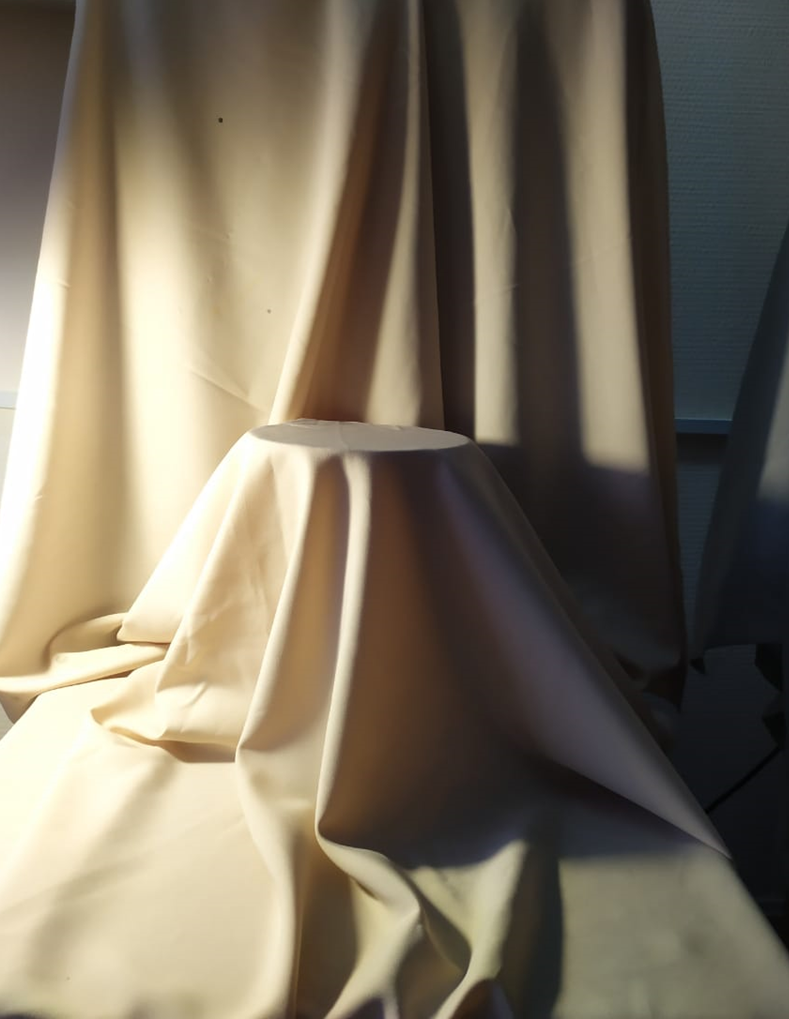 дататема содержание заданиякол-во часнатурная постановка20\10\2027\10\20Тема.  Рисунок драпировки со сложной конфигурацией складок, лежащей на геометрическом предмете.Тональный рисунок светлой драпировки со сложной конфигурацией складок, лежащей на геометрическом предмете (цилиндр, шар). Передача зависимости характера складок от особенности формы предмета. Выявление основных пропорций складок и их конструкций. Передача объема и пространства с помощью светотени. Более глубокое изучение закономерностей образования складок, закрепление знаний, полученных в четвертом классе. Освещение направленное. Формат А3. Материал – графитный карандаш.  44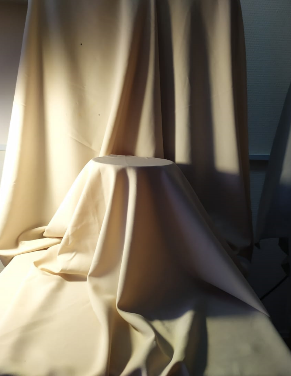 см приложение 1работы высылать по расписанию с 8:40 до   11.10 (1 смена) с 16:15 до 18:45 (2 смена)